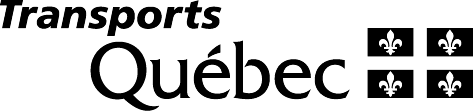 Calcul des ouvrages exécutés − Conciliation de l’utilisation et du transport du bitumeCalcul des ouvrages exécutés − Conciliation de l’utilisation et du transport du bitumeCalcul des ouvrages exécutés − Conciliation de l’utilisation et du transport du bitumeCalcul des ouvrages exécutés − Conciliation de l’utilisation et du transport du bitumeCalcul des ouvrages exécutés − Conciliation de l’utilisation et du transport du bitumeCalcul des ouvrages exécutés − Conciliation de l’utilisation et du transport du bitumeCalcul des ouvrages exécutés − Conciliation de l’utilisation et du transport du bitumeCalcul des ouvrages exécutés − Conciliation de l’utilisation et du transport du bitumeCalcul des ouvrages exécutés − Conciliation de l’utilisation et du transport du bitumeCalcul des ouvrages exécutés − Conciliation de l’utilisation et du transport du bitumeCalcul des ouvrages exécutés − Conciliation de l’utilisation et du transport du bitumeCalcul des ouvrages exécutés − Conciliation de l’utilisation et du transport du bitumeCalcul des ouvrages exécutés − Conciliation de l’utilisation et du transport du bitumeCalcul des ouvrages exécutés − Conciliation de l’utilisation et du transport du bitumeCalcul des ouvrages exécutés − Conciliation de l’utilisation et du transport du bitumeCalcul des ouvrages exécutés − Conciliation de l’utilisation et du transport du bitumeCalcul des ouvrages exécutés − Conciliation de l’utilisation et du transport du bitumeCalcul des ouvrages exécutés − Conciliation de l’utilisation et du transport du bitumeCalcul des ouvrages exécutés − Conciliation de l’utilisation et du transport du bitumeCalcul des ouvrages exécutés − Conciliation de l’utilisation et du transport du bitumeCalcul des ouvrages exécutés − Conciliation de l’utilisation et du transport du bitumeCalcul des ouvrages exécutés − Conciliation de l’utilisation et du transport du bitumeCalcul des ouvrages exécutés − Conciliation de l’utilisation et du transport du bitumeCalcul des ouvrages exécutés − Conciliation de l’utilisation et du transport du bitumeCalcul des ouvrages exécutés − Conciliation de l’utilisation et du transport du bitumeCalcul des ouvrages exécutés − Conciliation de l’utilisation et du transport du bitumeCalcul des ouvrages exécutés − Conciliation de l’utilisation et du transport du bitumeCalcul des ouvrages exécutés − Conciliation de l’utilisation et du transport du bitumeCalcul des ouvrages exécutés − Conciliation de l’utilisation et du transport du bitumeCalcul des ouvrages exécutés − Conciliation de l’utilisation et du transport du bitumeCalcul des ouvrages exécutés − Conciliation de l’utilisation et du transport du bitumeCalcul des ouvrages exécutés − Conciliation de l’utilisation et du transport du bitumeCalcul des ouvrages exécutés − Conciliation de l’utilisation et du transport du bitumeCalcul des ouvrages exécutés − Conciliation de l’utilisation et du transport du bitumeCalcul des ouvrages exécutés − Conciliation de l’utilisation et du transport du bitumeCalcul des ouvrages exécutés − Conciliation de l’utilisation et du transport du bitumeCalcul des ouvrages exécutés − Conciliation de l’utilisation et du transport du bitumeNom de l’entrepreneurNom de l’entrepreneurNom de l’entrepreneurNom de l’entrepreneurNom de l’entrepreneurNom de l’entrepreneurNom de l’entrepreneurNom de l’entrepreneurNom de l’entrepreneurNom de l’entrepreneurNom de l’entrepreneurNom de l’entrepreneurNom de l’entrepreneurNom de l’entrepreneurNom de l’entrepreneurNom de l’entrepreneurNom de l’entrepreneurNuméro de dossierNuméro de dossierNuméro de dossierNuméro de dossierNuméro de dossierNuméro de dossierNuméro de dossierNuméro de dossierNuméro de dossierNuméro de dossierNuméro de dossierNuméro de dossierNuméro de dossierNuméro de dossierNuméro de dossierNuméro de dossierNuméro de dossierPériodePériodePériodePériodePériodePériodePériodePériodePériodePériodePériodePériodePériodePériodePériodePériodePériodePrix unitairePrix unitairePrix unitairePrix unitairePrix unitairePrix unitairePrix unitairePrix unitairePrix unitairePrix unitairePrix unitairePrix unitairePrix unitairePrix unitairePrix unitairePrix unitairePrix unitaireTotal reportéTotal reportéTotal reportéTotal reportéTotal reportéTotal reportéTotal reportéTotal reportéTotal reportéTotal reportéTotal reportéEnrobéEnrobéEnrobéEnrobéEnrobéEnrobéEnrobéEnrobéEnrobéEnrobéEnrobéEnrobéEnrobéEnrobéEnrobéEnrobéEnrobéEnrobéEnrobéEnrobé% en bitumeselon formuleacceptée% en bitumeselon formuleacceptée% en bitumeselon formuleacceptéeBitumeBitumeBitumeEnrobéEnrobéEnrobéEnrobéEnrobéEnrobéEnrobéEnrobéEnrobéEnrobéEnrobéEnrobéEnrobé% en bitumeselon formuleacceptée% en bitumeselon formuleacceptée% en bitumeselon formuleacceptéeBitumeBitumeType demélangeType demélangeType demélangeType demélangeDate de PoseDate de PoseDate de PoseDate de PoseDate de PoseDate de PoseDate de PoseDate de PoseDate de PoseDate de PoseDate de PoseDate de PoseQuantité produite(tonne)Quantité produite(tonne)Quantité produite(tonne)Quantité produite(tonne)% en bitumeselon formuleacceptée% en bitumeselon formuleacceptée% en bitumeselon formuleacceptéeQuantitéétablie (tonne)Quantitéétablie (tonne)Quantitéétablie (tonne)Type demélangeType demélangeType demélangeDate de PoseDate de PoseDate de PoseDate de PoseDate de PoseDate de PoseDate de PoseDate de PoseQuantité produite(tonne)Quantité produite(tonne)% en bitumeselon formuleacceptée% en bitumeselon formuleacceptée% en bitumeselon formuleacceptéeQuantitéétablie (tonne)Quantitéétablie (tonne)Type demélangeType demélangeType demélangeType demélangeDu  (Année-Mois-Jour)Du  (Année-Mois-Jour)Du  (Année-Mois-Jour)Du  (Année-Mois-Jour)Du  (Année-Mois-Jour)Du  (Année-Mois-Jour)Au  (Année-Mois-Jour)Au  (Année-Mois-Jour)Au  (Année-Mois-Jour)Au  (Année-Mois-Jour)Au  (Année-Mois-Jour)Au  (Année-Mois-Jour)Quantité produite(tonne)Quantité produite(tonne)Quantité produite(tonne)Quantité produite(tonne)% en bitumeselon formuleacceptée% en bitumeselon formuleacceptée% en bitumeselon formuleacceptéeQuantitéétablie (tonne)Quantitéétablie (tonne)Quantitéétablie (tonne)Type demélangeType demélangeType demélangeDu  (Année-Mois-Jour)Du  (Année-Mois-Jour)Du  (Année-Mois-Jour)Au  (Année-Mois-Jour)Au  (Année-Mois-Jour)Au  (Année-Mois-Jour)Au  (Année-Mois-Jour)Au  (Année-Mois-Jour)Quantité produite(tonne)Quantité produite(tonne)% en bitumeselon formuleacceptée% en bitumeselon formuleacceptée% en bitumeselon formuleacceptéeQuantitéétablie (tonne)Quantitéétablie (tonne)Type demélangeType demélangeType demélangeType demélangeDu  (Année-Mois-Jour)Du  (Année-Mois-Jour)Du  (Année-Mois-Jour)Du  (Année-Mois-Jour)Du  (Année-Mois-Jour)Du  (Année-Mois-Jour)Au  (Année-Mois-Jour)Au  (Année-Mois-Jour)Au  (Année-Mois-Jour)Au  (Année-Mois-Jour)Au  (Année-Mois-Jour)Au  (Année-Mois-Jour)Quantité produite(tonne)Quantité produite(tonne)Quantité produite(tonne)Quantité produite(tonne)% en bitumeselon formuleacceptée% en bitumeselon formuleacceptée% en bitumeselon formuleacceptéeQuantitéétablie (tonne)Quantitéétablie (tonne)Quantitéétablie (tonne)Type demélangeType demélangeType demélangeDu  (Année-Mois-Jour)Du  (Année-Mois-Jour)Du  (Année-Mois-Jour)Au  (Année-Mois-Jour)Au  (Année-Mois-Jour)Au  (Année-Mois-Jour)Au  (Année-Mois-Jour)Au  (Année-Mois-Jour)Quantité produite(tonne)Quantité produite(tonne)% en bitumeselon formuleacceptée% en bitumeselon formuleacceptée% en bitumeselon formuleacceptéeQuantitéétablie (tonne)Quantitéétablie (tonne)Total à reporter(si nécessaire)Total à reporter(si nécessaire)Total à reporter(si nécessaire)Total à reporter(si nécessaire)Total à reporter(si nécessaire)Total à reporter(si nécessaire)Total à reporter(si nécessaire)Total à reporter(si nécessaire)Total à reporter(si nécessaire)Total à reporter(si nécessaire)Total à reporter(si nécessaire)Approvisionnement en bitumeApprovisionnement en bitumeApprovisionnement en bitumeApprovisionnement en bitumeApprovisionnement en bitumeApprovisionnement en bitumeApprovisionnement en bitumeApprovisionnement en bitumeApprovisionnement en bitumeApprovisionnement en bitumeApprovisionnement en bitumeApprovisionnement en bitumeApprovisionnement en bitumeApprovisionnement en bitumeApprovisionnement en bitumeApprovisionnement en bitumeApprovisionnement en bitumeApprovisionnement en bitumeApprovisionnement en bitumeApprovisionnement en bitumeApprovisionnement en bitumeApprovisionnement en bitumeApprovisionnement en bitumeApprovisionnement en bitumeApprovisionnement en bitumeApprovisionnement en bitumeApprovisionnement en bitumeApprovisionnement en bitumeApprovisionnement en bitumeApprovisionnement en bitumeApprovisionnement en bitumeApprovisionnement en bitumeApprovisionnement en bitumeApprovisionnement en bitumeApprovisionnement en bitumeApprovisionnement en bitumeApprovisionnement en bitumeApprovisionnement en bitumeApprovisionnement en bitumeApprovisionnement en bitumeApprovisionnement en bitumeApprovisionnement en bitumeApprovisionnement en bitumeApprovisionnement en bitumeApprovisionnement en bitumeApprovisionnement en bitumeQuantité fournie parle Ministère (V-0467)Quantité fournie parle Ministère (V-0467)Quantité fournie parle Ministère (V-0467)Quantité fournie parle Ministère (V-0467)Quantité fournie parle Ministère (V-0467)Quantité fournie parle Ministère (V-0467)Quantité établieQuantité établieQuantité établieQuantité établieQuantité établieQuantité fournie en  trop par le MinistèreQuantité fournie en  trop par le MinistèreQuantité fournie en  trop par le MinistèreQuantité fournie en  trop par le MinistèreQuantité fournie en  trop par le MinistèreQuantité fournie en  trop par le MinistèreQuantité fournie en  trop par le MinistèreQuantité fournie en  trop par le MinistèreQuantité fournie en  trop par le MinistèreQuantité fournie parle Ministère (V-0467)Quantité fournie parle Ministère (V-0467)Quantité fournie parle Ministère (V-0467)Quantité fournie parle Ministère (V-0467)Quantité fournie parle Ministère (V-0467)Quantité fournie parle Ministère (V-0467)Quantité établieQuantité établieQuantité établieQuantité établieQuantité établieQuantité fournie en  trop par le MinistèreQuantité fournie en  trop par le MinistèreQuantité fournie en  trop par le MinistèreQuantité fournie en  trop par le MinistèreQuantité fournie en  trop par le MinistèreQuantité fournie en  trop par le MinistèreQuantité fournie en  trop par le MinistèreQuantité fournie en  trop par le MinistèreQuantité fournie en  trop par le Ministère−tt===tàà$=$à réclamerà réclamerNuméro
d’articleNuméro
d’articleNuméro
d’articleNuméro
d’articleSignatureSignatureSignatureSignatureSignatureTransport du bitumeTransport du bitumeTransport du bitumeTransport du bitumeTransport du bitumeTransport du bitumeTransport du bitumeTransport du bitumeTransport du bitumeTransport du bitumeTransport du bitumeTransport du bitumeTransport du bitumeTransport du bitumeQuantité fournie en complément par l’entrepreneurQuantité fournie en complément par l’entrepreneurQuantité fournie en complément par l’entrepreneurQuantité fournie en complément par l’entrepreneurQuantité fournie en complément par l’entrepreneurQuantité fournie en complément par l’entrepreneurQuantité fournie en complément par l’entrepreneurQuantité fournie en complément par l’entrepreneurQuantité fournie en complément par l’entrepreneurNuméro
d’articleNuméro
d’articleNuméro
d’articlettàà$=$à rembourserà rembourserNuméro
d’articleNuméro
d’articleNuméro
d’articleNuméro
d’articleNuméro
d’articlettàà$=$à rembourserà rembourserNuméro
d’articleNuméro
d’articleDate (Année-Mois-Jour)Date (Année-Mois-Jour)Date (Année-Mois-Jour)Numéro
d’articleNuméro
d’articleNuméro
d’articleNuméro
d’articleNuméro
d’articleDate (Année-Mois-Jour)Date (Année-Mois-Jour)Date (Année-Mois-Jour)Ministère des TransportsMinistère des TransportsMinistère des TransportsMinistère des TransportsMinistère des TransportsMinistère des TransportsMinistère des TransportsMinistère des TransportsMinistère des TransportsMinistère des TransportsMinistère des TransportsMinistère des TransportsMinistère des TransportsMinistère des TransportsMinistère des TransportsMinistère des TransportsMinistère des TransportsMinistère des TransportsMinistère des TransportsMinistère des TransportsMinistère des TransportsMinistère des TransportsMinistère des TransportsMinistère des TransportsMinistère des TransportsMinistère des TransportsMinistère des TransportsMinistère des TransportsMinistère des TransportsMinistère des TransportsMinistère des TransportsMinistère des TransportsMinistère des TransportsMinistère des TransportsMinistère des TransportsMinistère des TransportsMinistère des TransportsMinistère des TransportsMinistère des TransportsMinistère des TransportsMinistère des TransportsMinistère des TransportsMinistère des TransportsMinistère des TransportsMinistère des TransportsMinistère des TransportsV-0417 (2018-11)V-0417 (2018-11)V-0417 (2018-11)V-0417 (2018-11)V-0417 (2018-11)V-0417 (2018-11)V-0417 (2018-11)V-0417 (2018-11)V-0417 (2018-11)V-0417 (2018-11)V-0417 (2018-11)V-0417 (2018-11)V-0417 (2018-11)V-0417 (2018-11)V-0417 (2018-11)V-0417 (2018-11)V-0417 (2018-11)V-0417 (2018-11)V-0417 (2018-11)V-0417 (2018-11)V-0417 (2018-11)V-0417 (2018-11)V-0417 (2018-11)V-0417 (2018-11)V-0417 (2018-11)V-0417 (2018-11)V-0417 (2018-11)Page     de    Page     de    Page     de    Page     de    Page     de    Page     de    Page     de    Page     de    Page     de    Page     de    Page     de    Page     de    Page     de    Page     de    Page     de    Page     de    Page     de    Page     de    Page     de    